ANA ALCAIDE GUITART. MATERIALES Y EXPERIENCIAS ABN.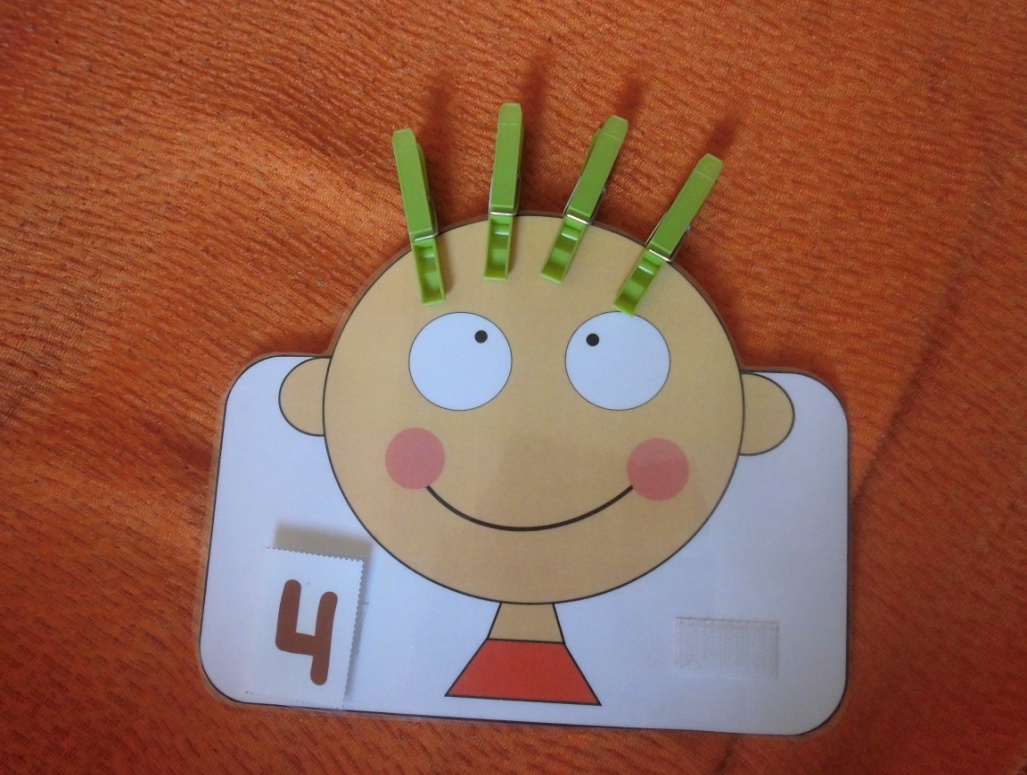 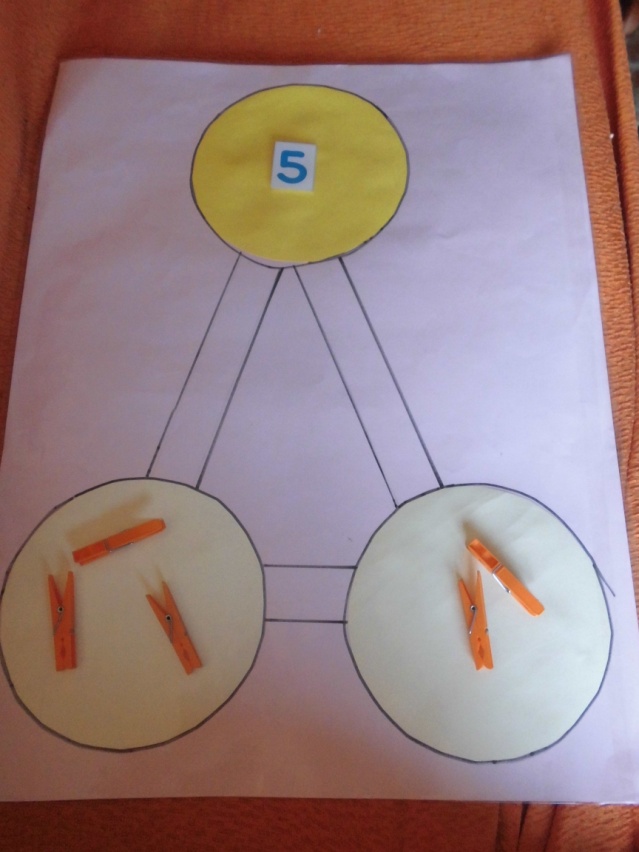 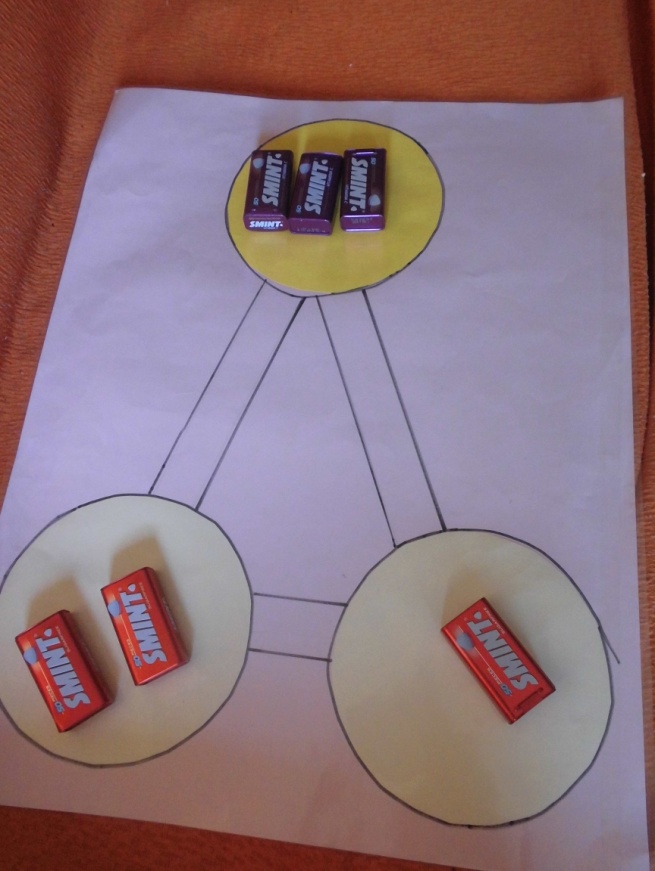 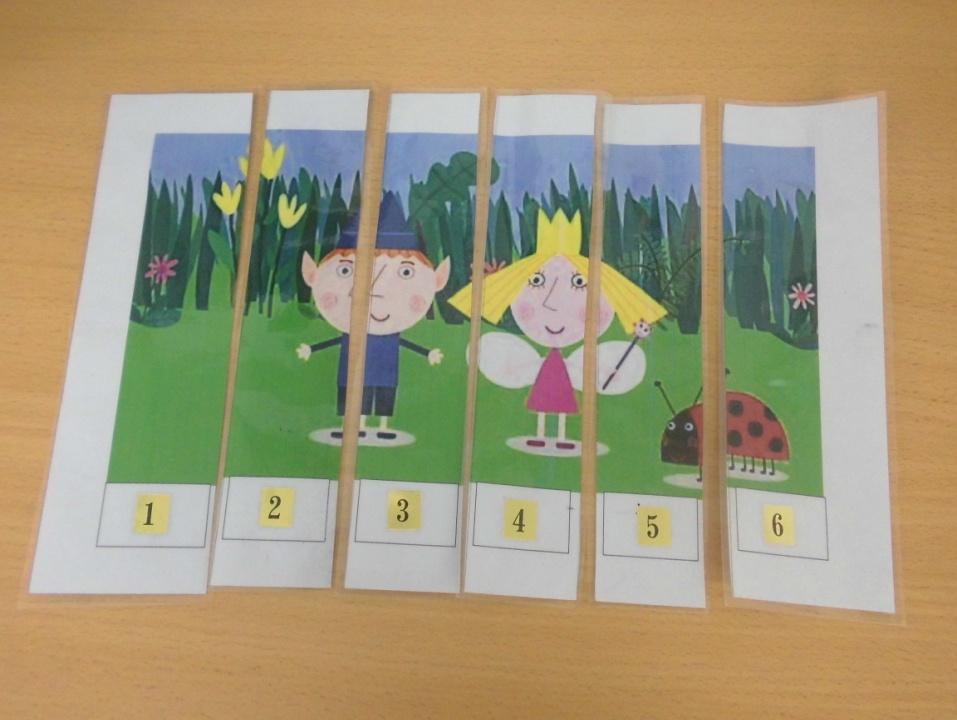 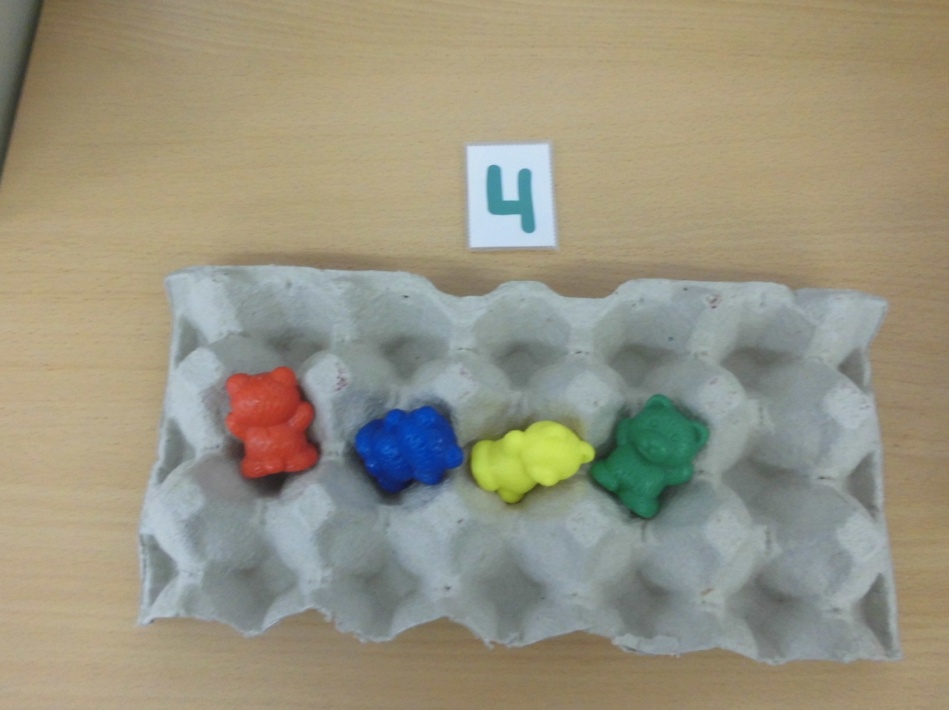 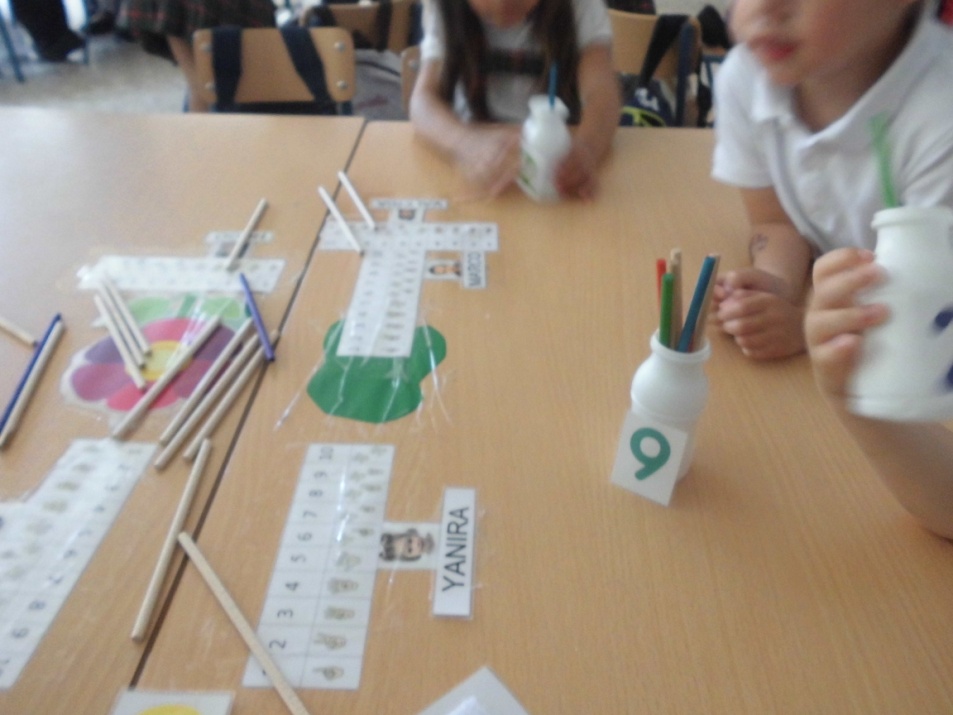 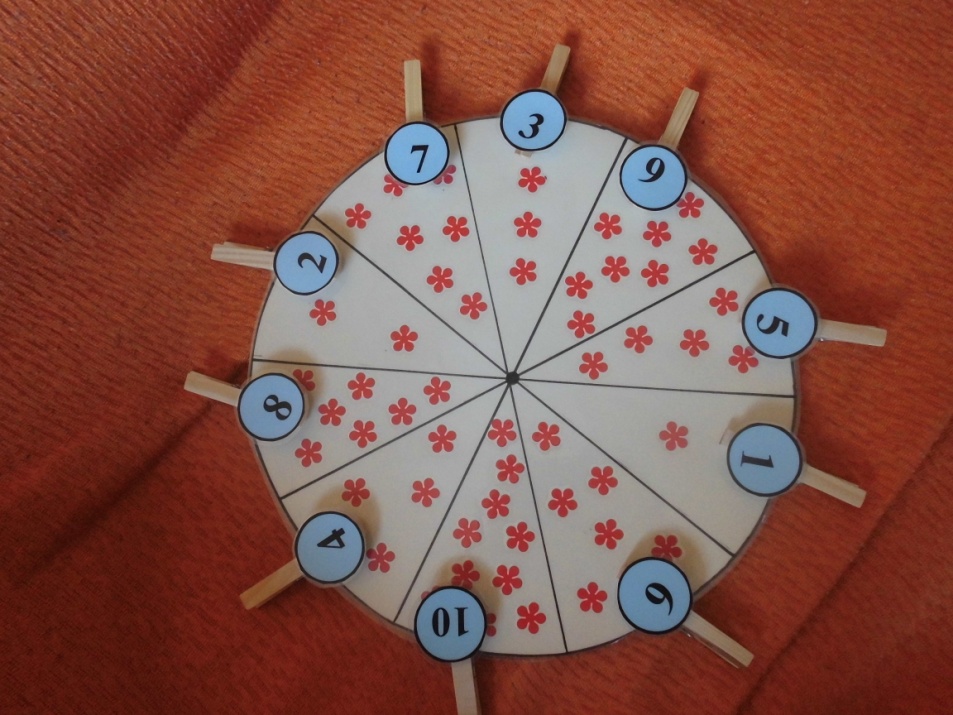 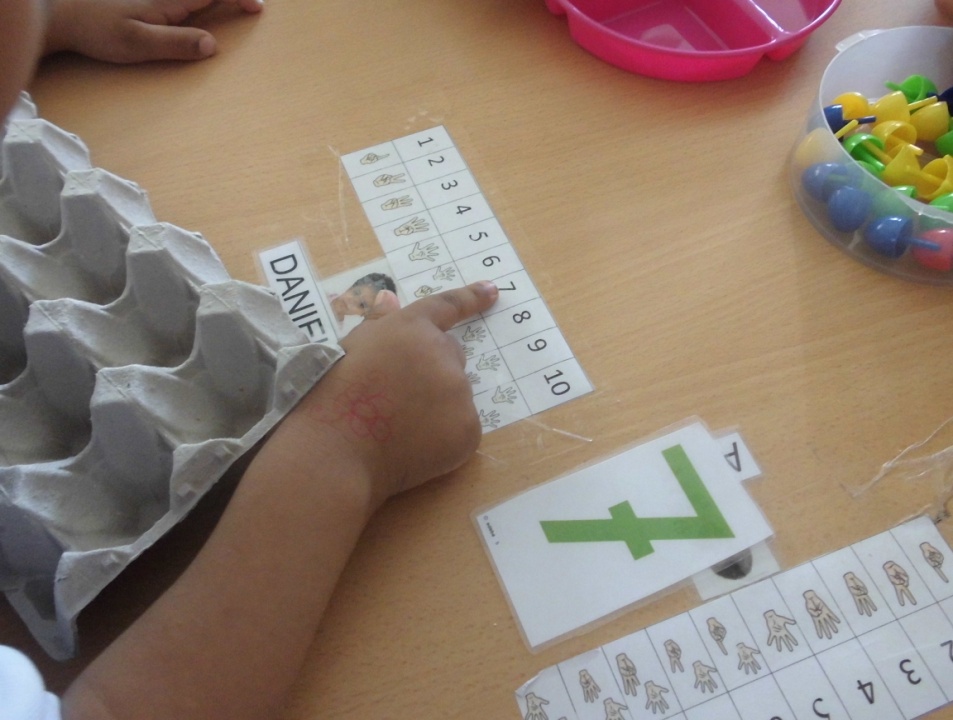 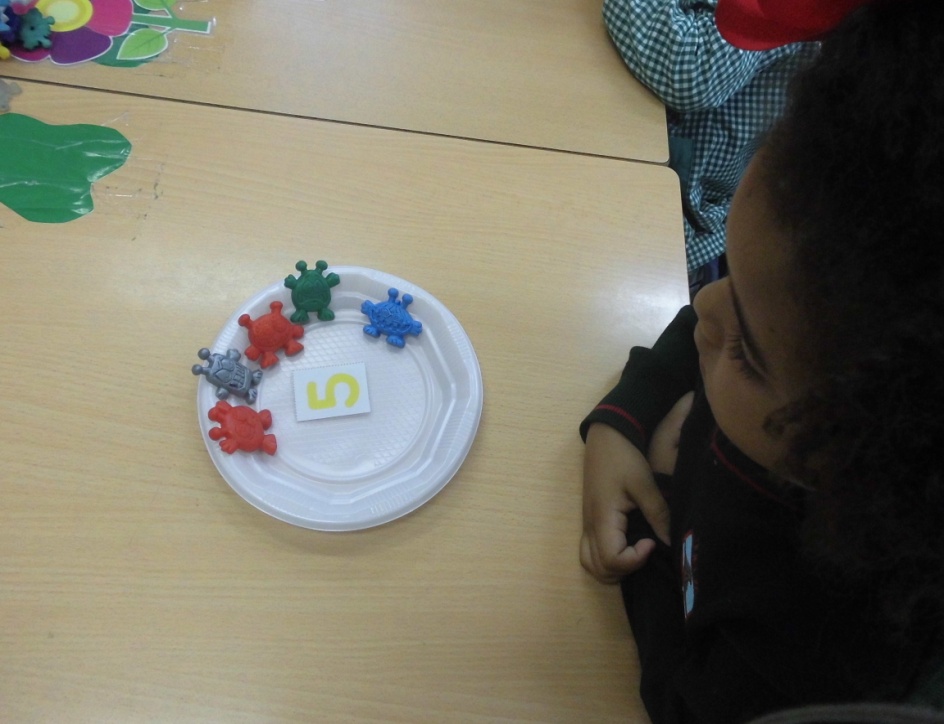 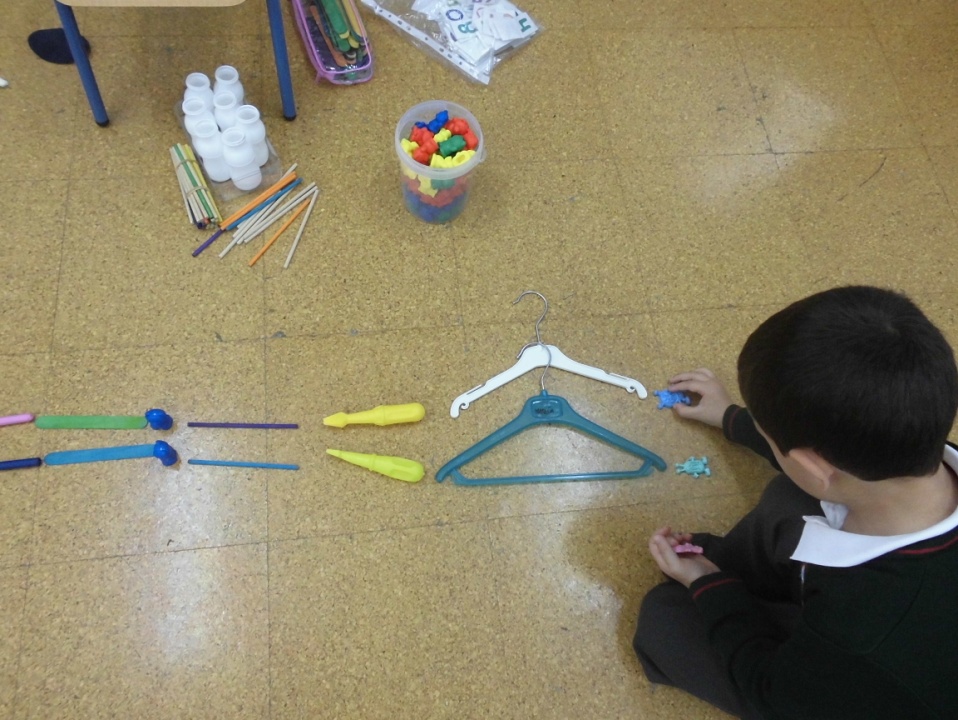 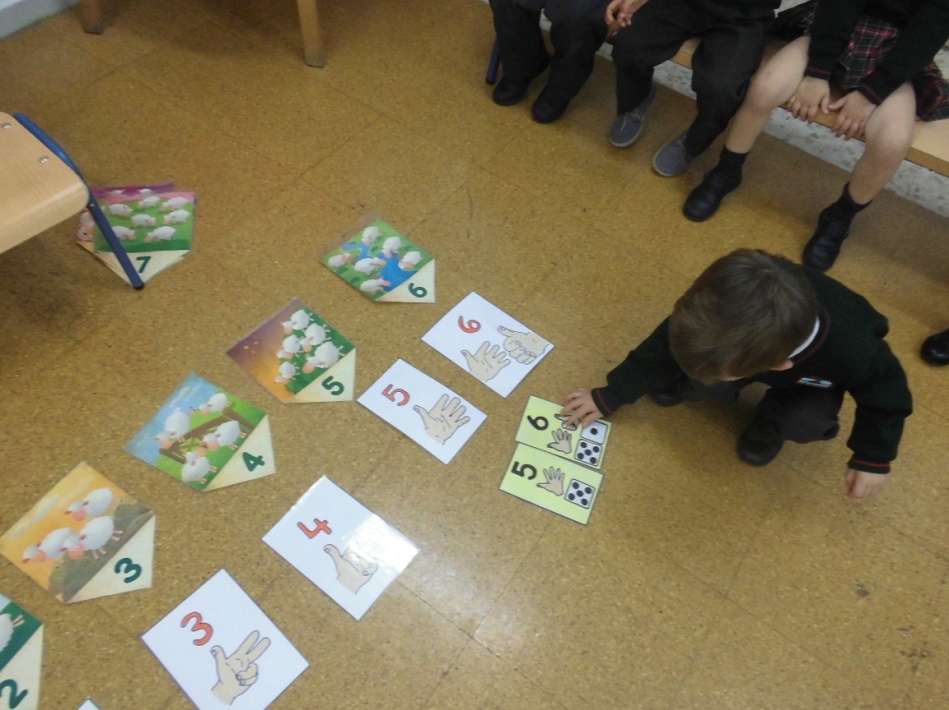 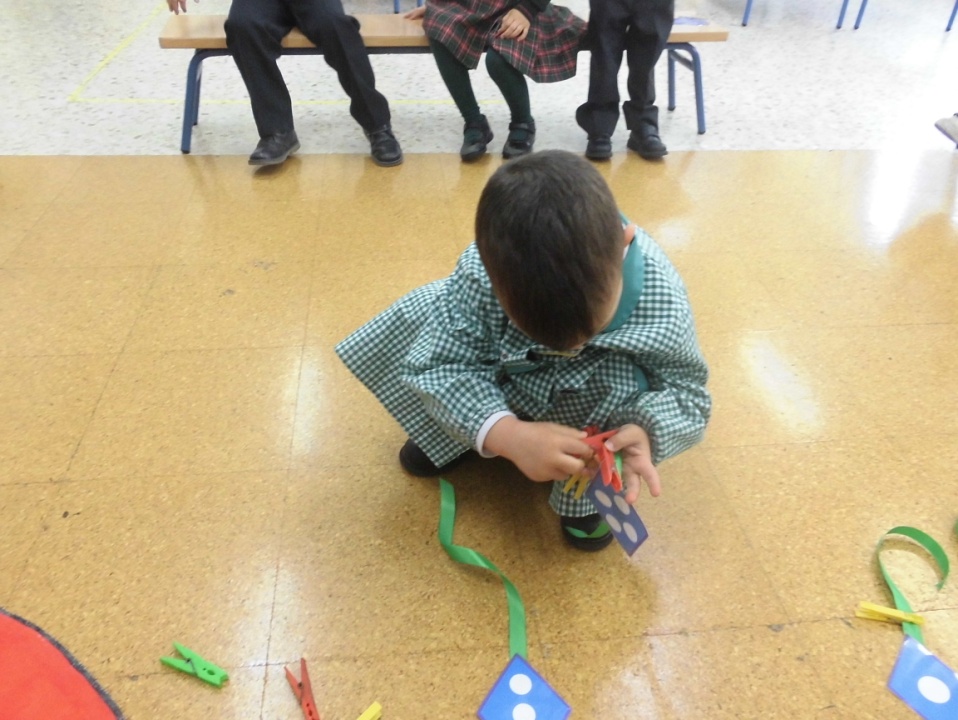 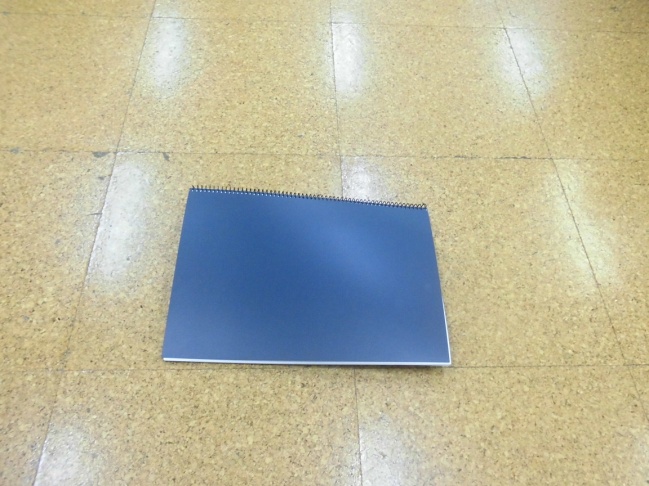 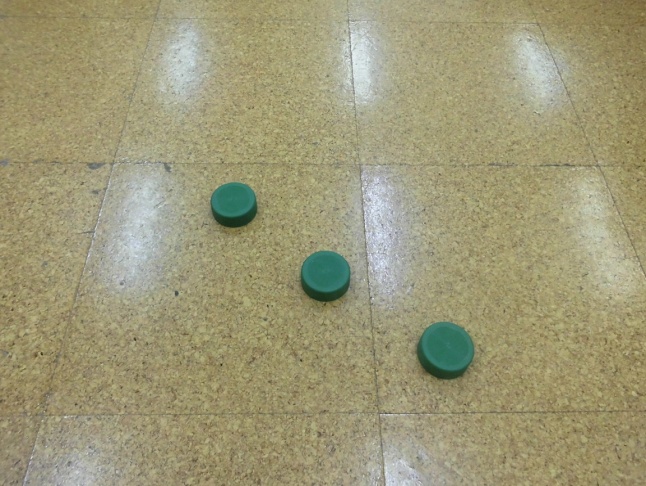 